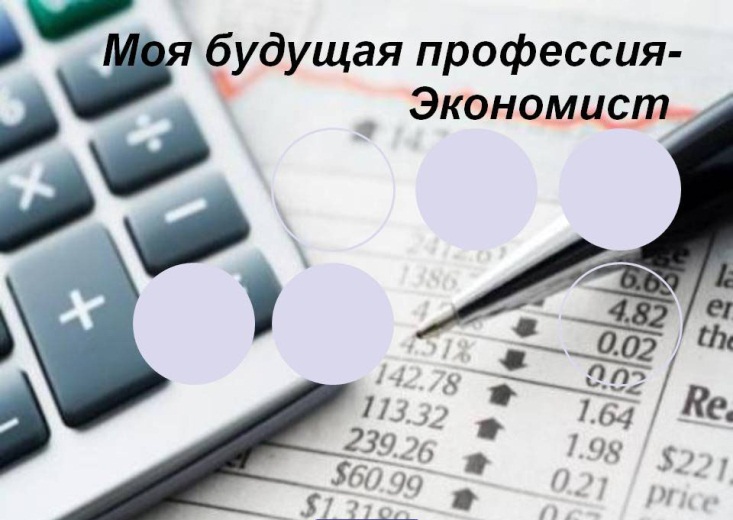 Рекомендательный список литературы в помощь экономисту за 2020 годЭкономикаББК 65Ж 32Жарылкасынова А.К. Басқарудағы экономика-математикалық модельдеу : оқу құралы / А. К. Жарылкасынова ; Қазақстан Республикасы білім және ғылым министрлігі, Қарағанды мемлекеттік техникалық университеті, "Кәсіпорын экономикасы және менеджменті" кафедрасы. - Қарағанды : ҚарМТУ, 2019. - 72 бет. - (Рейтинг). - Текст : непосредственный.Экземпляры: всего:10 - Книгохранение(3), ч/з 1 корпус(7)ББК 65К 76Кошебаева Г.К. Основы экономики : учебное пособие / Г. К. Кошебаева, Т. К. Жуманбаева ; Карагандинский государственный технический университет, Кафедра "Экономика и менеджмент предприятия". - Караганда : КарГТУ, 2020. - 97 с. - (Рейтинг). - Текст : непосредственный.Экземпляры: всего:300 - Абонемент гл.корпус(3), Книгохранение(2), ч/з 1 корпус(2), Абонемент 1 корпус(293)ББК 65.012К 76Кошебаева Г.К. Методические указания к практическим занятиям и СРСП по "Микроэкономике" : для студентов экономических и управленческих специальностей / Г. К. Кошебаева ; М-во образования и науки Республики Казахстан, Карагандинский государственный технический университет, Кафедра "Экономика и менеджмент предприятия". - Караганда : КарГТУ, 2019. - 42 с.Экземпляры: всего:30 - Абонемент гл.корпус(3), каф. ЭиМП(27)ББК 65.012K76Koshebaeva G.K. Methodological Guidelines on Practical Classes and SIWT in Microeconomics : for students of economic and managerial specialties / G. K. Koshebaeva, A. A. Koroleva ; Ministry of education and science of the republic of Kazakhstan, Karaganda state technical university, Department of Economics of the enterprise. - Karaganda : KSTU, 2019. - 40 pЭкземпляры: всего:40 - Абонемент гл.корпус(3), каф. ЭиМП(37)ББК 65.04(5Каз)А 95Ахметжанов Б.А. Экономический механизм природопользования : учебное пособие для магистрантов / Б. А. Ахметжанов, К. Б. Тажибекова, А. А. Шаметова ; М-во образования и науки РК, Карагандинский государственный технический университет, Кафедра "Экономика и менеджмент предприятия". - Караганда : КарГТУ, 2019. - 107 с. - (Рейтинг). - Текст : непосредственный.Экземпляры: всего:10 - Книгохранение(3), Абонемент гл.корпус(7)ББК 65.05К 40Ким, Чан В. Стратегия глубокого океана: избранные статьи / Чан В Ким, Рене Моборн; пер. с англ. Н. Яцук. - М. : "Манн, Иванов и Фербер", 2019. - 240 с. : рис.Экземпляры: всего:1 - Абонемент гл.корпус(1)ББК 65.050=қазС 85Султанова Г.И. Басқару есебі II : оқу құралы студенттерге арналған / Г. И. Султанова, К. Н. Турсынгалиева ; Қазақстан Республикасы білім және ғылым министрлігі, Қарағанды мемлекеттік техникалық университеті, "Кәсіпорын экономикасы және менеджменті" кафедрасы. - Қарағанды : ҚарМТУ, 2019. - 64 бет : сур. - (Рейтинг). - Текст : непосредственный.Экземпляры: всего:10 - Книгохранение(3), Абонемент гл.корпус(7)ББК 65.053=қазС79Стеблякова Л. П.Кәсіпорын қызметін экономикалық талдау : оқу құралы студенттерге, магистранттарға, докторанттарға арналған / Л. П. Стеблякова ; Қазақстан Республикасы білім және ғылым министрлігі, Қарағанды мемлекеттік техникалық университеті. "Инженерлік кәсіпкерлік және маркетинг" кафедрасы. - Қарағанды : ҚарМТУ. - 2019. - Текст : непосредственный.1 бөлім : Экономикалық талдау теориясы : оқу құралы / Л. П. Стеблякова. - Қарағанды : ҚарМТУ, 2019. - 94 бет. - (Рейтинг)Экземпляры: всего:25 - Книгохранение(3), Абонемент гл.корпус(22)ББК 65.053=қазТ18Танекеева Г.Ж. Экономикалық талдау : оқу құралы / Г. Ж. Танекеева ; Қазақстан Республикасы білім және ғылым министрлігі, Қарағанды мемлекеттік техникалық университеті, "Кәсіпорын экономикасы және менеджменті" кафедрасы. - Қарағанды : ҚарМТУ, 2019. - 95 бет : сур. - (Рейтинг). - Текст : непосредственный.Экземпляры: всего:15 - Книгохранение(3), Абонемент гл.корпус(12)ББК 65.24=қазТ13Тажибекова К.Б. Тайм-менеджмент : оқу құралы магистранттарға арналған / К. Б. Тажибекова ; Қазақстан Республикасы білім және ғылым министрлігі, Қарағанды мемлекеттік техникалық университеті, "Кәсіпорын экономикасы және менеджменті" кафедрасы. - Қарағанды : ҚарМТУ, 2019. - 101 бет : сур. - (Рейтинг). - Текст : непосредственный.Экземпляры: всего:30 - Книгохранение(3), Абонемент гл.корпус(27)ББК 65.26Р 58Роббинс, Энтони. Деньги. Мастер игры : научное издание / Э. Роббинс ; пер. с англ. С. Э. Борич. - Минск : Попурри, 2015. - 559 с.Экземпляры: всего:1 - Абонемент гл.корпус(1)ББК 65.29=қазК 95Кучер И. А.Қызметкерлерді басқару : 3-бөлімді : оқу құралы "Менеджмент", "Мемлекеттік және жергілікті басқару", "Экономика", "Маркетинг" мамандықтарының студенттеріне арналған / И. А. Кучер, Н. М. Әубәкіров ; Қазақстан Республикасы білім және ғылым министрлігі, Қарағанды мемлекеттік техникалық университеті. "Қазақ тілі және мәдениеті" кафедрасы. - Қарағанды : ҚарМТУ. - 20191-бөлім : Құжаттама : оқу құралы студенттерге арналған. - Қарағанды, 2019. - 109 бет : ил. - (Рейтинг)Экземпляры: всего:20 - Книгохранение(3), ч/з 1 корпус(2), Абонемент 1 корпус(5), Абонемент гл.корпус(10)ББК 65.29К 60Коллинз, Джим. Великие по собственному выбору / Джим Коллинз, Ханмен Мортен ; пер. с англ. Л. Сумм. - 4-е изд. - М. : "Манн, Иванов и Фербер", 2019. - 448 с.Экземпляры: всего:1 - Абонемент гл.корпус(1)ББК 65.29С 14Сазерленд, Джефф. Scrum. Революционный метод управления проектами : научное издание / Джефф Сазерленд; пер. с англ. М. Гескиной. - 4-е изд. - М. : "Манн, Иванов и Фербер", 2019. - 272 с.Экземпляры: всего:1 - Абонемент гл.корпус(1)ББК 65.29С 96Сьюэлл, Карл. Клиенты на всю жизнь / Карл Сьюэлл, Пол Браун ; пер. с англ.: М. Иванова, М. Фербера. - 22-е изд. - М. : "Манн, Иванов и Фербер", 2019. - 224 с.Экземпляры: всего:1 - Абонемент гл.корпус(1)ББК 65.29Ф 82Фрайд, Джейсон. Rework: Бизнес без предрассудков = Rework : научное издание / Д. Фрайд, Д. Х. Хенссон ; пер. с англ. И. Сывороткина. - М. : "Манн, Иванов и Фербер", 2019. - 193 с. - (Лучшие книги о стартапах)Экземпляры: всего:1 - Абонемент гл.корпус(1)ББК 65.29Ш 39Шей, Тони. Доставляя счастье. От нуля до миллиарда: история создания выдающейся компании из первых рук : научное издание / Т. Шей ; пер. с англ. С. Филина. - 10-е изд. - М. : "Манн, Иванов и Фербер", 2018. - 295 с.Экземпляры: всего:1 - Абонемент гл.корпус(1)ББК 65.29K89Kucher I. A.Personnel management : in 3 parts / I. A. Kucher, N. M. Aubakirov ; Ministry of education and science of republic of Kazakhstan, Karaganda state technical university. Department of Engineering entrepreneurship and marketing. - Karaganda : KSTU. - 2019Part 1. : Documentation : The tutorial for students of specialties "Management", "State and local administration", “Economics”, “Marketing”. - Karaganda : KSTU, 2019. - 130 p. - (Рейтинг)Экземпляры: всего:20 - Абонемент гл.корпус(18), Книгохранение(2)ББК 65.29Z62Zhetessova G.S. Quality management system : tutorial for students of the specialtu 6B07501 "Standardization and certification", for undergraduates of the specialtu 7M07103 "Mechanical Engineering" / G. S. Zhetessova, O. M. Zharkevich, O. A. Nurzhanova ; Ministry of education and science of the republic of Kazakhstan, Karaganda state technical university, Department of Technological equipment, engineering and standardization. - Karaganda : KSTU, 2019. - 73 p. : il. - (Рейтинг)Экземпляры: всего:30 - Абонемент гл.корпус(18), Книгохранение(2), Абонемент 1 корпус(10)ББК 65.291А 95Ахметжанов Б.А. Креативный менеджмент : учебное пособие для студентов и магистрантов / Б. А. Ахметжанов, С. К. Ержанова ; М-во образования и науки РК, Карагандинский государственный технический университет, Кафедра "Экономика и менеджмент предприятия". - Караганда : КарГТУ, 2019. - 96 с. - (Рейтинг). - Текст : непосредственный.Экземпляры: всего:30 - Абонемент гл.корпус(18), Книгохранение(2), Абонемент 1 корпус(8), ч/з 1 корпус(2)ББК 65.292К 93Куратко, Дональд. Предпринимательство: теория, процесс, практика : учебник для студентов / Д. Ф. Куратко. - 10-е изд. - Нур-Султан : Ulttyq аýdarma biýrosy, 2019. - 513 с. : ил. - (Рухани жаңғыру. Гос. программа). - Загл. обл. : Предпринимательство: теория, процесс, практика = Entrepreneurship: theory, process, practiceЭкземпляры: всего:187 - Абонемент гл.корпус(133), Зал Первого Президента(2), ССБО(1), Абонемент 1 корпус(49), ч/з 1 корпус(1), каф. ВК(1)ББК 65.40Б 44Беляев А.В. Макрологистические системы : учебное пособие для специальности 5B090900 "Логистика"(Транспорт) / А. В. Беляев ; М-во образования и науки РК, Карагандинский государственный технический университет. - Караганда : КарГТУ, 2020. - 93 с. - (Рейтинг). - Текст : непосредственный.Экземпляры: всего:15 - Абонемент гл.корпус(13), Книгохранение(2)ББК 65.9(5Каз)=қазҚ18Қазақстан экономикасының транформациясы  : ғылымы басылым / Н. Байғыбылов [и др.]. - Астана : Indigo Print, 2019. - 343 с. - Текст : непосредственный.Экземпляры: всего:3 - Книгохранение(3)ББК 65.30=қазВ 97Вэнс Эшли Илон Маск. Tesla, SpaceX және таңғажайып болашаққа саяхат : ғылыми басылым / ағыл. тіл. ауд. Нүсіпова Ләйла, Жырғалбаева Динара. - Алматы : Blackberry, 2019. - 438 бет : +16 бет илл. - Загл. обл. : Elon Musk. Tesla, SpaceX, And The Quest For A Fantastic FutureЭкземпляры: всего:4 - Книгохранение(4)ББК 65.5я2=қазБ 62Блак, Джон. Оксфорд экономика сөздігі : сөздік студенттерге арналған / Д. Блак, Н. Хашимзаде, Г. Майлз. - Нұр-Сұлтан : Ұлттық аударма бюросы, 2019. - 608 бет. - (Рухани жаңғыру. Жаңа гуманитарлық білім. Қазақ тіліндегі 100 жаңа оқулық)Экземпляры: всего:187 - Книгохранение(3), Зал Первого Президента(2), ССБО(1), Абонемент 1 корпус(20), Абонемент гл.корпус(160), каф. ВК(1)ББК 65я2=қазҚ 19Қазақша - орысша - ағылшынша экономикалық сөздік. Анықтамалық көмекші құрал : сөздік студенттерге, магистранттарға арналған / Қ. С. Қалыбекова [и др.] ; Қазақстан Республикасы білім және ғылым министрлігі, Қарағанды мемлекеттік техникалық университеті, "Қазақ тілі және мәдениеті" кафедрасы. - Қарағанды : Санат-Полиграфия, 2019. - 25 с. - (Рейтинг). - Загл. обл. : Қазақша - орысша - ағылшынша экономикалық сөздік. - Текст : непосредственный.Экземпляры: всего:1 - Книгохранение(1)Экономика КазахстанаББК 65.9(5Каз)26=қазР 22Рауандина Г.К. Қаржыға кіріспе : оқу құралы / Г. К. Рауандина, К. Н. Турсынгалиева ; Қазақстан Республикасы білім және ғылым министрлігі, Қарағанды мемлекеттік техникалық университеті, "Кәсіпорын экономикасы және менеджменті" кафедрасы. - Қарағанды : ҚарМТУ, 2019. - 103 б. - (Рейтинг)Экземпляры: всего:15 - Книгохранение(3), Абонемент 1 корпус(12)ББК 65.9(5Каз)29=қазА 14Абдикаримова А.М. Инновациялық менеджмент : оқу құралы студенттерге арналған / А. М. Абдикаримова, Г. А. Абзалбек ; Қазақстан Республикасы білім және ғылым министрлігі, Қарағанды мемлекеттік техникалық университеті, "Кәсіпорын экономикасы және менеджменті" кафедрасы. - Қарағанды : ҚарМТУ, 2019. - 84 бет. - (Рейтинг)Экземпляры: всего:25 - Книгохранение(3), Абонемент гл.корпус(22)Управление предприятиями658.012C67Coghlan, David. Doing Action Research in Your Own Organization : scientific publication / D. Coghlan. - 5th ed. - London : SAGE Publications Ltd, 2019. - 218 p : рис., табл. - Текст : непосредственный.Экземпляры: всего:1 - Книгохранение(1)658.382Б 44Беляков Г. И. Безопасность жизнедеятельности. Охрана труда : учебник для академического бакалавриата. В 2-х т. / Г. И. Беляков. - 3-е изд., перераб. и доп. - М. : Юрайт. - 2019Т. 1 : Организация охраны труда. Производственная санитария. Техника безопасности : учебник для студентов / Г. И. Беляков. - М., 2019. - 404 с. - (Бакалавр. Академический курс)Экземпляры: всего:30 - Книгохранение(1), Абонемент гл.корпус(19), Абонемент 1 корпус(8), ч/з 1 корпус(2)658.382H99Hygienic Assessment of the Working Environment and Labor Process Factors : tutorial for students of the specialty 6B11201 "Life Safety and Environmental Protection" / G. S. Sattarova  [et al.] ; Ministry of education and science of republic of Kazakhstan, Karaganda state technical university. Department of Mine aerology and labor safety. - Karaganda : KSTU, 2019. - 95 p : il. - (Рейтинг)Экземпляры: всего:30 - Книгохранение(3), ч/з 1 корпус(2), Абонемент 1 корпус(8), Абонемент гл.корпус(17)658.382Z62Zholmagambetov N. R. Labour protection : tutorial for students, undergraduates and doctoral / N. R. Zholmagambetov, N. A. Medeubaev, Zh. Sh. Matayev ; Ministry of education and science of republic of Kazakhstan, Karaganda state technical university. Department of Mine aerology and labor safety. - Karaganda : KSTU, 2019. - 294 p. - (Рейтинг)Экземпляры: всего:300 - Книгохранение(3), Абонемент гл.корпус(297)658.5(574)Ж 64Жетесова Г.С. Квалиметрия : учебник для студентов по специальности 5B073200 - "Стандартизация, сертификация и метрология" / Г. С. Жетесова, А. Ш. Жунусова, С. К. Бийжанов. - Караганда : КарГТУ, 2019. - 197 с. - (Рейтинг). - Текст : непосредственный.Экземпляры: всего:20 - Книгохранение(3), Абонемент гл.корпус(17)658.51=қазШ 97Шыңғысов Б.Т. Автоматтандырылған жобалау жүйелерінің негіздері : оқулық студенттерге арналған / Б. Т. Шыңғысов. - Алматы : ТОО "Лантар Трейд", 2019. - 110 бетЭкземпляры: всего:30 - Книгохранение(1), Абонемент гл.корпус(29)